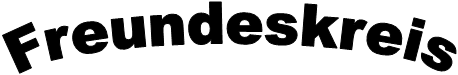 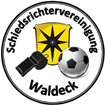 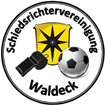 Fußballim Kreis Waldeck e. V.B e i t r i t t s e r k l ä r u n gHiermit trete ich dem Freundeskreis Fußball im Kreis Waldeck e.V. bei.Name_______________________Vorname_________________________geb._______________________Tel._________________________Str.___________________________________________________________PLZ_______________________Ort_________________________AbbuchungsermächtigungHiermit ermächtige ich den Freundeskreis Fußball im Kreis Waldeck e.V.den jährlich zu entrichtenden Mitgliedsbeitrag von 20.-- € einzuziehen vonvon meinem Kontodem Konto des Vereins(Zutreffendes bitte ankreuzen)Kreditinstitut________________________________________________IBAN                ________________________________________________________________________________Ort, Datum________________________________________________________________Unterschrift neues Mitglied                  Unterschrift / Stempel Verein      (falls vom Vereinskonto abgebucht wird)Freundeskreis Fußball im Kreis Waldeck e.V.1. Vorsitzender: Andreas Penzenstadler Upländerstr.4 34497 KorbachTel.(p) 05631/61997 Mobil: 0170/9340639 E.-Mail E.-Postfach HFV:  andreas.penzenstadler@hfv-online.evpost.deE-Mail privat: penze62@web.de                 Ausgefüllt zurück, an einer der E.-Mail Adressen oder über den „normalen“ Postweg